Экскурсия в осенний парк.Тёплым осенним деньком отправились «Знайки» в парк. 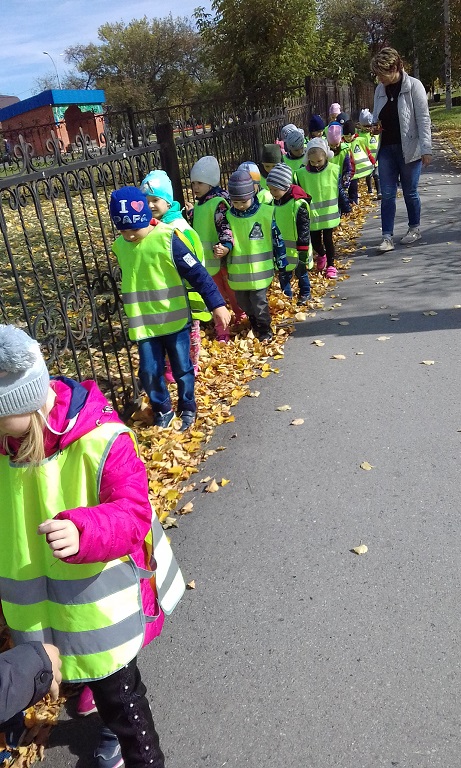 Полюбовались яркими осенними красками. 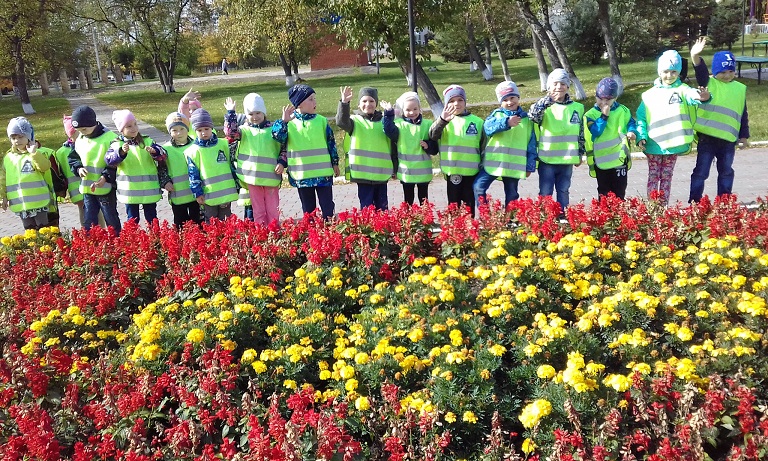 Сравнили, что изменилось с приходом осени.Спели песенку про осень.И даже станцевали флэш-моб. 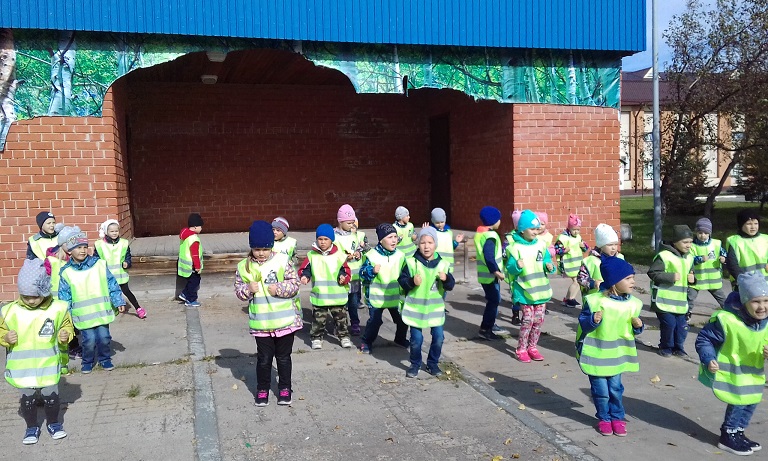 Собрали еловые шишки для поделок и красивые осенние поделки. 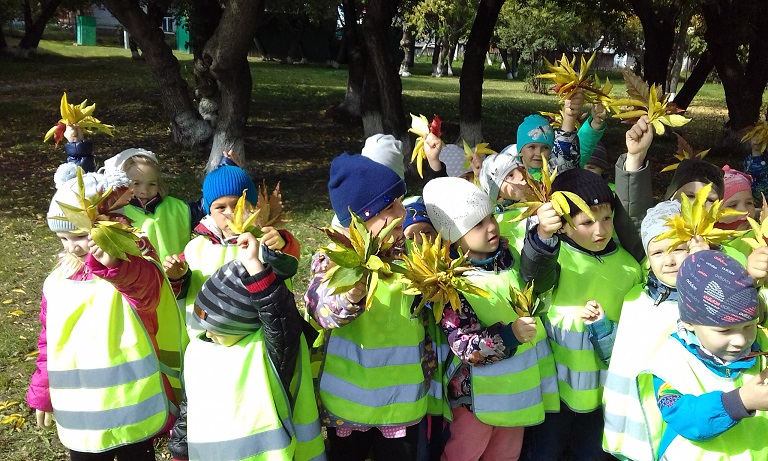 И решили «Знайки», что осень – хорошее время года. Информацию подготовилавоспитатель МА ДОУ АР детский сад «Сибирячок»                                                                                        Полупан Елена Андреевна